Short Test 7 aName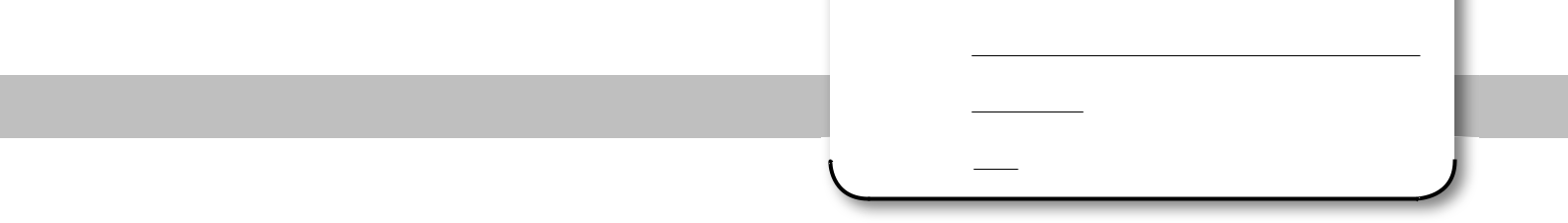 ClassPodpisz sporty przedstawione na rysunkach 1–6.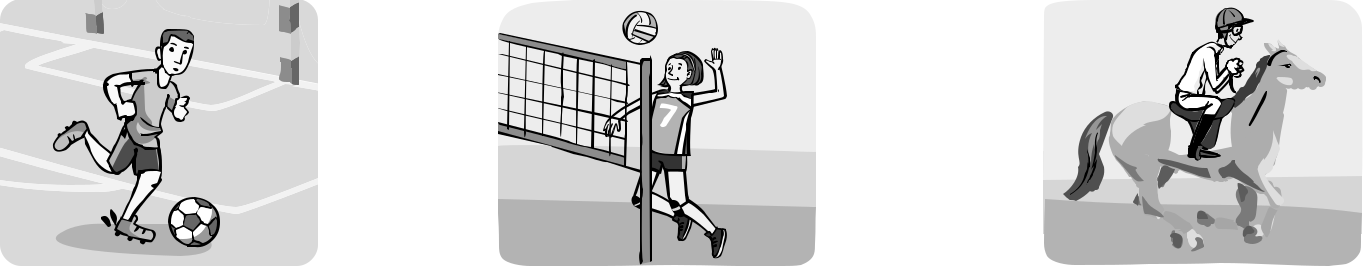 1	football	2	3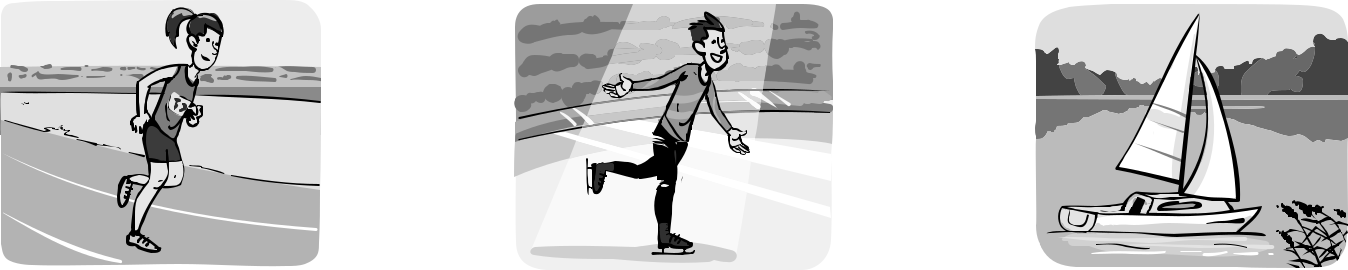 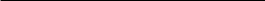 4	5	6Score: ___ / 5W zdaniach 1–6 wstaw czasownik play lub go w odpowiedniej formie.Score: ___ / 5W zdaniach 1–6 zaznacz strzałką  miejsce podanego przysłówka częstotliwości.Score: ___ / 5Junior Explorer 4 Short Test 7 a	PHOTOCOPIABLE	© Copyright by Nowa Era Sp. z o.o., 2017Short Test 7 bNameClassUzupełnij luki w zdaniach 1–8 wyrazami z ramki.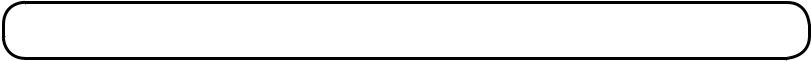 Score: ___ / 7Przeczytaj zdania 1–8 i zaznacz poprawną odpowiedź (a, b lub c).We never go to school … Sunday.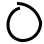 a in	b on	c atEmily has got an English lesson … lunch.a every	b before	c at… school we go home.a After	b At	c BeforeMaths lesson finishes … 1 p.m.a in	b on	c atHelen’s birthday is … May.a in	b on	c atMy brother plays computer games … day.a in	b after	c every… every basketball match there is usually a great party.a Every	b After	c AtWhat do you do … Monday mornings?a on	b before	c inWe often play beach volleyball … summer.a at	b on	c inScore: ___ / 8Score/ 151Johngoesgoesgoesgoesskiing every winter.skiing every winter.skiing every winter.skiing every winter.skiing every winter.skiing every winter.1Johnskiing every winter.skiing every winter.skiing every winter.skiing every winter.skiing every winter.skiing every winter.2We don’tWe don’tWe don’tWe don’tice hockey in summer.ice hockey in summer.ice hockey in summer.3Kelly doesn’tKelly doesn’tKelly doesn’tKelly doesn’tKelly doesn’tKelly doesn’tKelly doesn’tfootball.4I oftenI oftenI oftencycling in summer.cycling in summer.cycling in summer.cycling in summer.5Does PeterDoes PeterDoes PeterDoes PeterDoes PeterDoes Peterrunning every morning?running every morning?6EmilyEmilyhorse riding at the weekend.horse riding at the weekend.horse riding at the weekend.horse riding at the weekend.horse riding at the weekend.1I am  tired after school.I am  tired after school.I am  tired after school.I am  tired after school.I am  tired after school.often2Kellywakeswakesupatat7.00   inthemorning.always3MydadandIgosailinginsummer.usually4Tomislateforforschool.school.never5Weplaybasketballbasketballbasketballat   theweekend.weekend.sometimes6Frank’s   answersFrank’s   answersFrank’s   answersFrank’s   answersarestupid.oftenScore/ 15trains  tracksuit  skatestrains  tracksuit  skatestrains  tracksuit  skatestrains  tracksuit  skatestrains  tracksuit  skatestrains  tracksuit  skatestrains  tracksuit  skatestrains  tracksuit  skatescoachcoachbat  fans  suit  team1Mr Black is myMr Black is myMr Black is myMr Black is mycoachcoachcoachcoach. He teaches me tennis.. He teaches me tennis.. He teaches me tennis.. He teaches me tennis.. He teaches me tennis.2AAis a long stick used in baseball.is a long stick used in baseball.is a long stick used in baseball.is a long stick used in baseball.is a long stick used in baseball.is a long stick used in baseball.is a long stick used in baseball.is a long stick used in baseball.is a long stick used in baseball.is a long stick used in baseball.3AAis a group of people that play a sport together.is a group of people that play a sport together.is a group of people that play a sport together.is a group of people that play a sport together.is a group of people that play a sport together.is a group of people that play a sport together.is a group of people that play a sport together.is a group of people that play a sport together.is a group of people that play a sport together.is a group of people that play a sport together.4I have got a pink swimmingI have got a pink swimmingI have got a pink swimmingI have got a pink swimmingI have got a pink swimmingI have got a pink swimmingI have got a pink swimmingI have got a pink swimmingfor swimming.for swimming.for swimming.4I have got a pink swimmingI have got a pink swimmingI have got a pink swimmingI have got a pink swimmingI have got a pink swimmingI have got a pink swimmingI have got a pink swimmingI have got a pink swimmingfor swimming.for swimming.for swimming.5Susan loves ice skating. Her iceSusan loves ice skating. Her iceSusan loves ice skating. Her iceSusan loves ice skating. Her iceSusan loves ice skating. Her iceSusan loves ice skating. Her iceSusan loves ice skating. Her iceSusan loves ice skating. Her iceSusan loves ice skating. Her iceare white.are white.6When it is cold outside, I run in myWhen it is cold outside, I run in myWhen it is cold outside, I run in myWhen it is cold outside, I run in myWhen it is cold outside, I run in myWhen it is cold outside, I run in myWhen it is cold outside, I run in myWhen it is cold outside, I run in myWhen it is cold outside, I run in myWhen it is cold outside, I run in myWhen it is cold outside, I run in my.7are people who like some sports very much.are people who like some sports very much.are people who like some sports very much.are people who like some sports very much.are people who like some sports very much.are people who like some sports very much.are people who like some sports very much.are people who like some sports very much.are people who like some sports very much.are people who like some sports very much.are people who like some sports very much.8My teamMy teamMy teamoutdoors in summer.outdoors in summer.outdoors in summer.outdoors in summer.outdoors in summer.outdoors in summer.outdoors in summer.outdoors in summer.